Interdisciplinary UnitSecond Grade Unit 2 2015-2016Concept: InteractionsSignificant Question:  How do groups of people in an organized group interact with one another and their space?Deepening Questions:How do communities develop and sustain themselves?How are communities in different places and times similar and different?How do people in a community interact to get the goods and services they need and want?How is money connected to numbers?How do we use money in daily life?What natural resources do people use and how do they use they?What are some reasons people choose to live in a place?Suggest Trade Book Resources:The Legend of the Indian Paintbrush by Tomie DePaola (Lexile: 840, GR: 0)How the Chipmunk Got His Stripes by Joseph Bruchac and  James Bruchac (Lexile: 260, GR: L)Corn is Maize: The Gift of the Indians by Aliki (Lexile: 570, GR: P)Anno’s USA by Mitsumasa AnnoFounding Mothers by Cokie Roberts (Lexile: 1120)Grandpa’s Corner Store by DyAnne DiSalvo-Ryan (Lexile: 380, GR: N)A Chair for My Mother by Vera B. Williams (Lexile: 640, GR: M)Alexander, Who Used to Be Rich Last Sunday by Judith Viorst (Lexile: 570, GR: M)The Penny Pot by Stuart J. Murphy (Lexile: 240, GR: K)A Drop Around the World by Barbara Shaw McKinney (GR: P)Erosion: Changing Earth's Surface by Robin Koontz and Matthew Harrad (Lexile: 780)The Tortilla Factory by Gary Paulsen (Lexile: 510, GR: M)From Cow to Ice Cream by Bertran T. Knight (Lexile: 710, GR: N)Hook: Native American Art--Edwin S. Curtis and George Catlin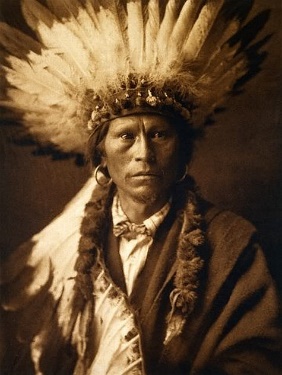 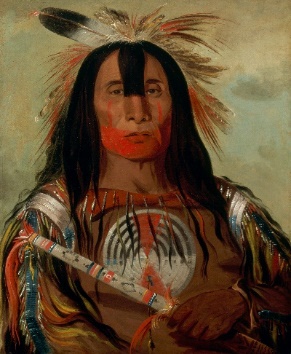 Experience the land of the Native Americans.  Have students close their eyes and “turn on” their imaginations. Tell them to imagine traveling back to the nineteenth century as if they were artists studying the Native Americans. Ask questions like: What do you see? What types of people are there; plants, animals, landscapes? Have students write a few sentences about their imagined picture, as well as sketch a picture. If time permits, turn the sketched image into a landscape image: add significant aspects, like characters, a setting, and any meaningful details. Use listed artworks as inspiration for students Display several of the artworks by each artists.  Explain how Curtis photographed his subjects while Catlin painted the Native Americans.  Use a Venn diagram to compare and contrast two of the pieces of art.  Invite students to brainstorm what they may be able to learn about Native Americans from the paintings.  SECTION 1: Interactions between Groups of PeopleStates: Illinois,  Michigan), Minnesota, Ohio, Missouri, WisconsinNot: Indiana (unless doing community history)Deepening Questions: How do communities develop and sustain themselves?HMH Social Studies (People We Know) Unit 4: Lesson 2Early America: Native American Community (tribe)Components of their CommunityPeopleRead The Legend of the Indian Paintbrush by Tomie dePaola and complete a character trait web.Students will independently read Navajo Ways (http://teacher.scholastic.com/commclub/navajo_activity1/)LanguageSymbolic languageDecorate your teepee:  Make a teepee and then use traditional native American symbols to “name” your home.  (attachment)StorytellingStory Stones: http://www.kiwicrate.com/projects/Native-American-Storytelling-Stones/272TraditionMake a rain stick: http://www.brighthubeducation.com/lesson-plans-grades-3-5/124078-from-rainsticks-to-drums-exploring-native-american-music/Native American folktales:  Read How the Chipmunk Got His Stripes by Joseph Bruchac and  James Bruchace (attachment)Literacy Lessons on How the Chipmunk Got His Strips (attachment)Working Together Native Americans and Settlers/ColoniesCompare their two communities.  Then compare with our current community.How they interactedRead Corn is Maize: The Gift of the Indians by AlikiFarmer’s Grow Corn close reading passage (attachment)First Thanksgivinghttp://www.scholastic.com/teachers/lesson-plan/giving-thanks-1621-harvest-feast-lesson-planThanksgiving Now and ThenRead If You were at the First Thanksgiving by Anne Kamma.  Play the online game: http://www.quia.com/rr/393908.htmlEarly AmericaRead Anno’s USA by Mitsumasa AnnoIndependence for the ColonistsWar of Independence (basic)Read Sam the Minute Man by Nathaniel BenchleyLeaders in the War of IndependenceThomas Jefferson, George WashingtonRead Founding Mothers by Cokie RobertsPERFORMANCE TASK:  Informational Paragraph: Write a complete paragraph telling about the daily life, accomplishments, etc. about a famous early American (Betsy Ross, George Washington, Paul Revere, Benjamin Franklin, etc.)American HeritageSymbols of the CountryLandmarks, Memorials, MonumentsHeroes and HolidaysSECTION 2:  Interactions in the EconomyDeepening Question:  How do people in a community interact to get the goods and services they need and want?Establishing a marketplace (connect to Native Americans and early settlers)Close Reading on Bartering: http://www.ashland.k12.ky.us/userfiles/166/Classes/7359/bartering%20worksheet.pdfExchange for Elders (Wamponag Tribe and Pilgrims) First Thangsgivinghttp://www.scholastic.com/teachers/lesson-plan/colonial-customsBartering with (Pop)corn!http://www.murray.k12.ia.us/web-content/Elementary/Miller/happening.htmlHMH Social Studies People in the MarketplaceRead Grandpa’s Corner Store by DyAnne DiSalvo-RyanHow to people get GoodsModern Day Places of CommerceRead Supermarket  by Kathleen Krull and have students describe what a supermarket is as if they were explaining it to a Pilgrim or Native American in 1620.Barter and Trade (Lesson 5)Barter Bags (http://www.learnnc.org/lp/pages/3589)A Pet for Beans (Jack and the Beanstalk) http://www.econedlink.org/lessons/index.php?lid=289&type=educatorProducers/ConsumersReview goods and servicesVideo: https://www.youtube.com/watch?v=fxfbvQsCeTE(Lesson 1) Create definitions (anchor charts) for consumers and producersSecond Grade Market Place (http://teachittoday.blogspot.com/2012/11/the-best-social-studies-project-ever.html)Work and Income (http://learningtogive.org/lessons/unit390/lesson2.html)How do people earn money?Ask students about common jobs (postal worker, bus driver) and ways they earn income.Brainstorm a list of jobs then ask how that job earns income.http://www.econedlink.org/lessons/index.php?lid=465&type=educatorSpending MoneyMaking Economic ChoicesBuying a New Car close reading passage (attachment)Read A Chair for My Mother by Vera B. Williams by and discuss how his mother earns money, how he saved for the chair, etc.My Income and My Choices: http://www.learningtogive.com/lessons/unit390/lesson5.htmlCreate a class world in which students earn money for jobs and then have to pay for goods/services.  Ask them about making choices using their incomeFrom Factory to You (Lesson 3)A Visit to a Farmer’s Market close reading passage (attachment)(will be covered in section 4 also)Section 3: Money (My Math-Chapter 8)*This section can also be embedded into section 2 (regarding money)States: allDeepening Question:How is money connected to numbers?How do we use money in daily life?Read the book Alexander, Who Used to Be Rich Last Sunday by Judith ViorstDifferent Types of Coins and MoneysPennies, Nickels and DimesCoins close reading passage (attachment)Counting Coins made easy (attachment)Coin Bingo (attachment)QuartersCount CoinsShow Me the Coins (attachment)Act it Out: Problem Solving StrategyDollarsMoney Matters close reading passage (attachment)Counting MoneyI have who has game (attachment)Money, Money (attachment)Using MoneySECTION 3: Interaction of Living Things (including people) and the EnvironmentStates:  Illinois (weathering and erosion), Michigan, Wisconsin, Missouri (rocks and soils), Ohio (changes on Earth)NOT: Minnesota, IndianaDeepening Question: What natural resources do people use and how do they use they?From MMH A Closer Look Science Textbook: Unit C Our EarthTPT Unit on SLand and Water ($5): https://www.teacherspayteachers.com/Product/NGSS-2nd-Grade-Land-and-Water-Model-2-ESS2-2-1250665Land and WaterDifferent Landforms on EarthMountain, Valley, PlainsCreate a flapbook of each kind of landform.Maps/Globes of the EarthEarth’s LayersCrust, Core, MantelUse playdough and have students create a model of the Earth and its layers.Layers of the Earth diagram (Attachment)Earth’s Sources of WaterFresh water vs. salt water (oceans, lakes, rivers, streams)  Have students create a visual where they sort the sources of water on Earth and classify them as fresh water or salt water.  This can start to be expanded by having students identify animals that live in each water sourceLand and Water Review: cut and paste (attachment)How people use waterMake a brainstorm list of all the daily ways students in the class use water and then create a tally graph of how many people use each way.Look through magazines and create a collage of all the ways people use water.  Ask students to pick a few surprising ways to share with the class.Changes on the EarthSlow Changes (weathering and erosion)Read Erosion: Changing Earth's Surface by Robin Koontz and Matthew HarradInformation Sheet (Close Reading) (Attachment)Water bottle freeze (demonstrate on glaciers change the earth)Skittle Erosion observation (http://www.ashleigh-educationjourney.com/2014/01/science-pictures-and-multiplication.html?showComment=1390170836482#c2319763107720951484)Quick Changes (earthquake, volcano, flood)Studyjam video on EarthquakesVolcano diagram (Attachment)How people have changed the earthBuilding communitiesHelpful vs. harmfulRocks & MineralsSorting Rocks (making observations and classifying)Rock Research (Attachment)Other rock ideas: http://www.teachjunkie.com/filing-cabinet/rocks-for-kids-15-fun-activities/Rock and Mineral Investigation Stations (examples here: http://simply-second-grade.blogspot.com/2013/02/rocks-minerals-unit.html)Fluid Earth (***Michigan)Read A Drop Around the World by Barbara Shaw McKinneyWater on EarthSources of Earth’s waterUsing Earth’s water resourcesSoilDifferent Types of Soil (clay soil, topsoil, sandy soil)What’s in soil? (activity on page 195)Investigate each type of soilWhat holds water?  Have students use their investigation about soil to make a prediction about what kind of soil is best in growing plants.  Use the scientific method and test each kind of soil for water capacity.Additional soil activites: http://www.lifelab.org/wp-content/uploads/2010/02/2ndGradeSoilStories2012.pdfUsing Earth’s ResourcesIn groups, students will brainstorm a list of the ways we use Earth’s resources and create a web.Make a chart of the ways we use Earth’s resources (page 201.)STEM challengeCreate an ant farm/worm compost bin.  Have students use information gained in previous activities to make conclusion about what their ant farm/worm compost bin should contain.SECTION 4: USING OUR RESOURCESStates: Ohio, Michigan, Minnesota, Illinois, Wisconsin, Missouri
Not: IndianaDeepening Questions: What are some reasons people choose to live in a place?(HMH Social Studies People We Know Unit 3)Hook Activity:  The Tortilla Factory by Gary Paulsen:  What is the sequence from growing the corn to making the tortilla?  What factors/people were involved in the tortillas production?  What other goods are produced in similar fashion?  How has the production of tortillas changed over time?Land and Water Resources (Lesson 1)-Connect to previous science investigation What are the natural resources from the land?Caring for Our ResourcesMaking helpful vs. harmful choicesChanging Earth’s resourcesPeople Settle (Lesson 2)  (How natural resources dictate how people settle)Our state settlement patternLook at state map and notice where big cities are located, outlying areas and farm areas.  Have students draw conclusions about why people may have settled in those areas.Layout a “new” state/local community.  Give students a made up map and ask them to draw where people would settle.  Ask them to give arguments for each choice.Types of CommunitiesRural, Urban, Suburban (review from section 1)Changing Our Environment (Lesson 3)Farming Long Ago, Today/Future (TPT resource $4.00: http://www.teacherspayteachers.com/Product/A-Treasure-Of-A-Unit-For-2nd-Grade-Family-Farm-Then-And-Now-Common-Core-337036)Print pictures of farms from different eras.  Invite students to make observationsVenn Diagram about farms then and nowDesign a farm of the future.Why are farms important?Read From Cow to Ice Cream by Bertran T. Knight.Create a web telling what product you use everyday that come from farms. (ideas: cotton, wheat, etc.)  The books in the “Start to Finish” line have tons of ideas.PERFORMANCE ASSESSMENT: Informative: Tell the steps on how a product goes from the farm to your table or create a paragraph explaining your favorite recipe.Connecting Communities (Lesson 4)Advancements made in transportation, communication